Patient Attendant Phone Numbers CED Charge Nurse: 66730	Bedside Nurse: ____________	     Social Work: x66895Thanks for helping!!  Please call the above numbers if you need anything or have any questions!Things to remember:Engage with the patient. Options - play a game, watch a movie, talk to them, go for a walk around the unit.  Some patients may want to just be quiet – spending time journaling or doing art.  That’s ok too.  Just be present. Be alert to possibility of patient obtaining or concealing medications or dangerous objects from other patients, visitors, or environment that could be used for self-harm. ​Charting required Q 1 hour. If you do not have Epic access, downtime documentation will be given to you.  For Epic documentation see screen shot below.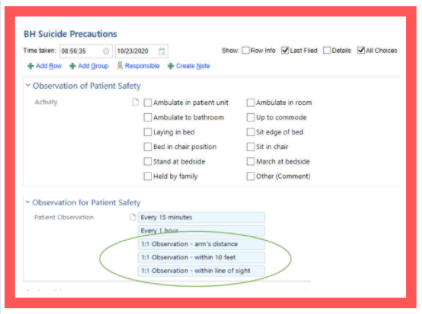 Name: _______________________________________________________________________________________________     Date:  ________________________   Shift Worked:  __________________________   Home Unit:  ____________________Were you welcomed and introduced in unit huddle?					q YES	q NO   q N/A (I wasn’t at huddle)	Was your assignment appropriate? 									q YES	q    NO	If not appropriate, did you let the charge nurse know?						q YES	q    NO	If NO, why not	q I can do anything for 12 hoursI didn’t feel comfortable approaching anyone in the CEDIt didn’t meet the guidelines, but I have the appropriate skill set and could do the assignmentI didn’t have timePatient condition changedWas report clear and complete, allowing you to effectively care for your patient and his/her family?		q YES	  q NODid you receive appropriate in-time education from the off-going staff member?			q N/A	q YES	  q NO	Did you receive the support you needed?									 YES 	 q  NOIf you answered NO to any of the above questions, did you share your feedback with the CED?  			 YES  q  NOIf NO, why not?	q I wasn’t comfortable talking to charge nurseI didn’t have time			q I didn’t feel my feedback would change thingsWhat was the most challenging part of your day?What would have made the day go more smoothly for you?What was the best part of your day?						Thank-you for taking the time to help us improve floating to the CED.